Course Syllabus for BA 5501 Quantitative Analysis for Business Decisions I (1.5 Credits)
Master of Science Program in Financial Investment and Risk Management
NIDA Business School
Instructor: Arthur Dryver, PhD
E-mail: dryver@gmail.com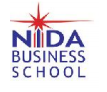 OverviewThe course aims to help students develop quantitative skills that are necessary to conduct quantitative investment analysis and financial risk management. The course will teach students on quantitative methodologies and show how these tools can be applied in financial analysis. Students will be equipped with important tools and the skills critical for their further studies as well as their careers in finance.Course content and topicsThis course consists of the following broad topics:Probabilities & Statistical ConceptsStatistical Inference (Sampling, Estimation, and Hypothesis Testing) Classical Linear Regression Model (CLRM)Class Schedule*Some sessions must be rescheduled. My apologies in advance. 
Venue: TBAMethod of Assessment
Final Exam 50%, Project 35%, Online Homework 10%, Class Participation 5% Reading ListRequired TextDeFusco, R.A., McLeavey, D.W., Pinto, J.E. and Runkle, D.E., 2015, "Quantitative Investment Analysis," 3rd edition, CFA Institute Investment Series, Wiley. -Main textBrooks, C., 2014, “Introductory Econometrics for Finance,” 3rd edition, Cambridge University Press.Supplementary TextDeFusco, R.A., McLeavey, D.W., Pinto, J.E. and Runkle, D.E., 2015, "Quantitative Investment Analysis Workbook," 3rd edition, CFA Institute Investment Series, Wiley.Gujarati, D. and Porter, D., 2008, “Basic Econometrics,” 5th ed., McGraw-Hill Education.Miller, Michael B., 2013, “Mathematics & Statistics for Financial Risk Management,” 2nd ed., Wiley.For advanced level (beyond the scope of this course):
Campbell, J.Y., Lo, A.W., and MacKinlay A.C., 1996, “The Econometrics of Financial Markets,” 1st edition, Princeton University Press.SessionTopics  (Very rough guide on timing)Required Readings1Course Introduction &
Review of Mathematics DMPR: Ch3, 42Probability, and StatisticsDMPR: Ch3, 43Common Probability Distributions &Sampling and EstimationDMPR: Ch5, 64Hypothesis TestingDMPR: Ch75 Workshop I (Lab Session – will discuss about laptop in class)6Linear Regression ModelDMPR: Ch87Multiple Linear Regression ModelDMPR: Ch9.1-9.38Workshop II (Lab Session again perhaps laptop in class) & Course Conclusion